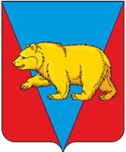 АДМИНИСТРАЦИЯ  ДОЛГОМОСТОСКОГО СЕЛЬСОВЕТААБАНСКОГО РАЙОНА  КРАСНОЯРСКОГО КРАЯПОСТАНОВЛЕНИЕ11.01.2021                                с. Долгий Мост                                № 3пО признании правового акта  утратившим силу    В соответствии со 19 Федерального закона от 6 октября 2003 года № 131-ФЗ «Об общих принципах организации местного самоуправления в Российской Федерации, руководствуясь   Уставом Долгомостовского сельсовета Абанского района Красноярского края, ПОСТАНОВЛЯЮ:1. Признать утратившим силу Постановление администрации Долгомостовского сельсовета Абанского района Красноярского края от 22.12.2016 № 117 «Об определении мест для отбывания исправительных работ, вида и объектов для отбывания ».2. Контроль за исполнением настоящего Постановления оставляю за собой.3. Постановление вступает в силу с момента подписания.4. Опубликовать данное постановление в периодическом печатном издании «Сельские вести».Глава сельсовета                                                                  Н.И. Шишлянникова